Nom : ChadwickNom complet : Niels Henrik David BohrNationaliter :  AnglettereDécouverte : Le neutronPériode de de temp : 20 octobre 1891 et mort le 24 juillet 1974 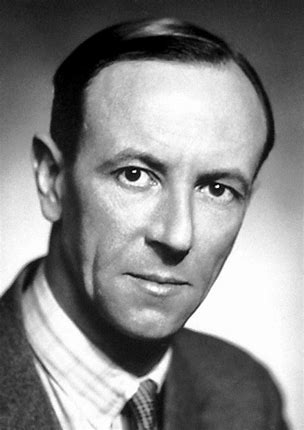 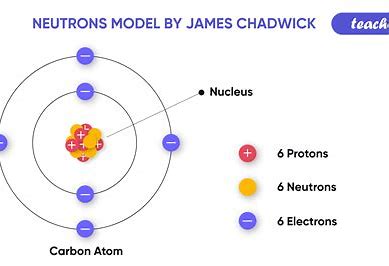 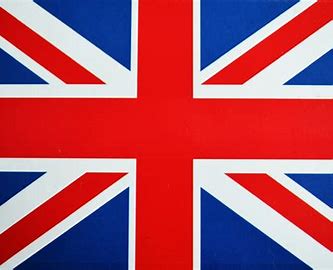 